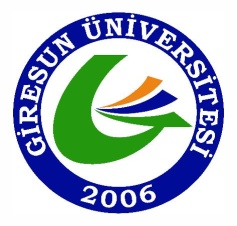 T.CGİRESUN ÜNİVERSİTESİYURTİÇİ VE YURTDIŞI BİLİMSEL ETKİNLİK DESTEĞİBAŞVURU FORMUEkler:Kabul Belgesi / Davet MektubuGerçekleştirilecek Bilimsel Faaliyete İlişkin Program / Çalışma PlanıBildiri ÖzetiYabancı Dil Belgesi (Sadece yurtdışı destek müracaatı için)“ TUBİTAK Yurtdışı Bilimsel Etkinliklere Katılma Desteği Programı ”  Başvuru Belgesi (Sadece yurtdışı destek müracaatı için)Ortak çalışmalarda sunumu yapacak öğretim elemanına dair bilgileri içeren dilekçe.Yukarıda vermiş olduğum bilgilerin doğruluğunu teyit ediyor ve bilgilerin hatalı olması durumunda doğacak yükümlülüğü kabul ediyorum. 					Adı Soyadı	: 					İmza		:T.C Kimlik NoÜnvanı, Adı ve SoyadıFakülte, Enstitü, Yüksekokul
Bölüm/Anabilim DalıGideceği ÜlkeBaşvuru TarihiGideceği Kurum veya KuruluşKalacağı Süre
Bilimsel Faaliyetin/Etkinliğin Türü□ Konferans□ Sözlü Bildiri (Kongre, Sempozyum)□ Poster Sunusu (Sadece Yurtiçi)□ Panel □ Sanatsal Etkinlik□ Diğer ( …………………………………………… )Başlangıç ve Bitiş TarihleriYurt Dışındaki Kurumun AdresiSunum İse Başlığı ve YazarlarıSanatsal Etkinlik İse Türü ve İcra EkibiDiğer